Mattress $50 (full size) & cover:Bigger than twinpending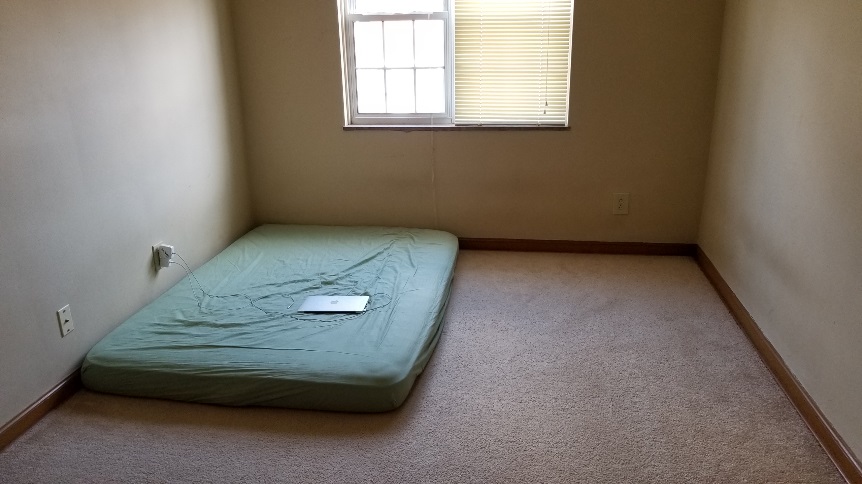 40’  Samsung smart TV $ 130TV Stand (sliding door) $ 30=together150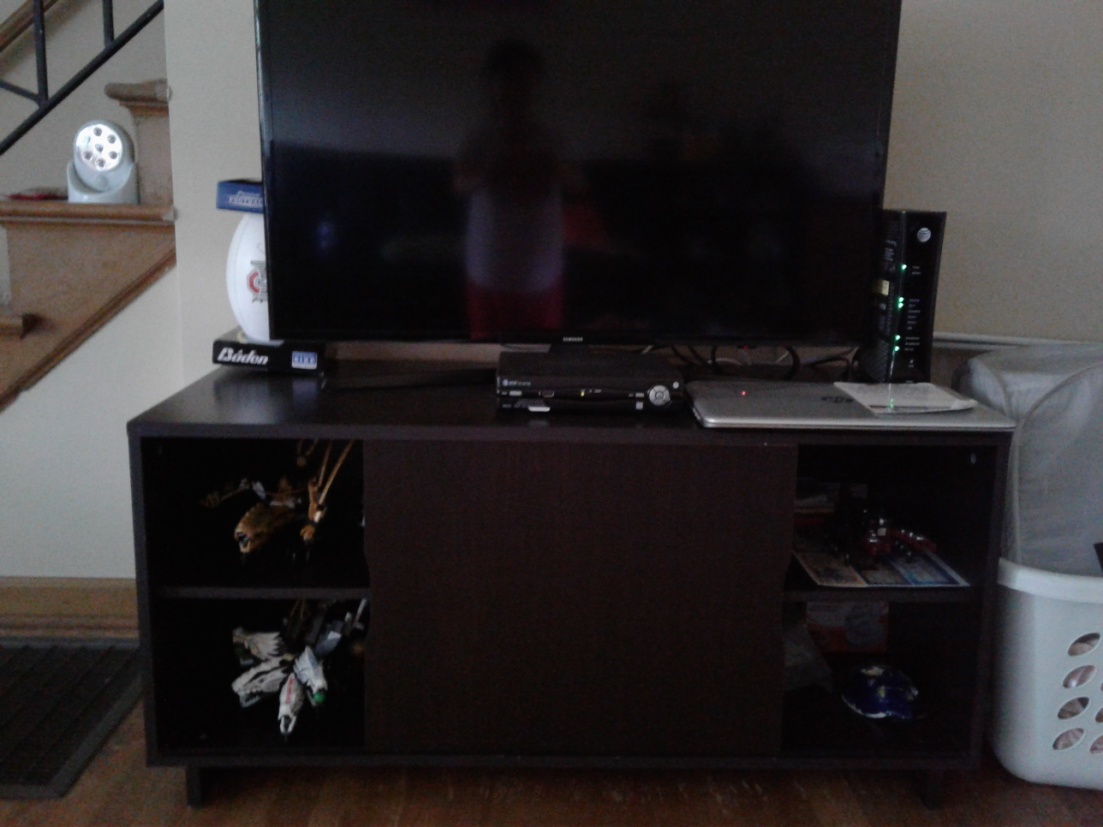 End table(white) $10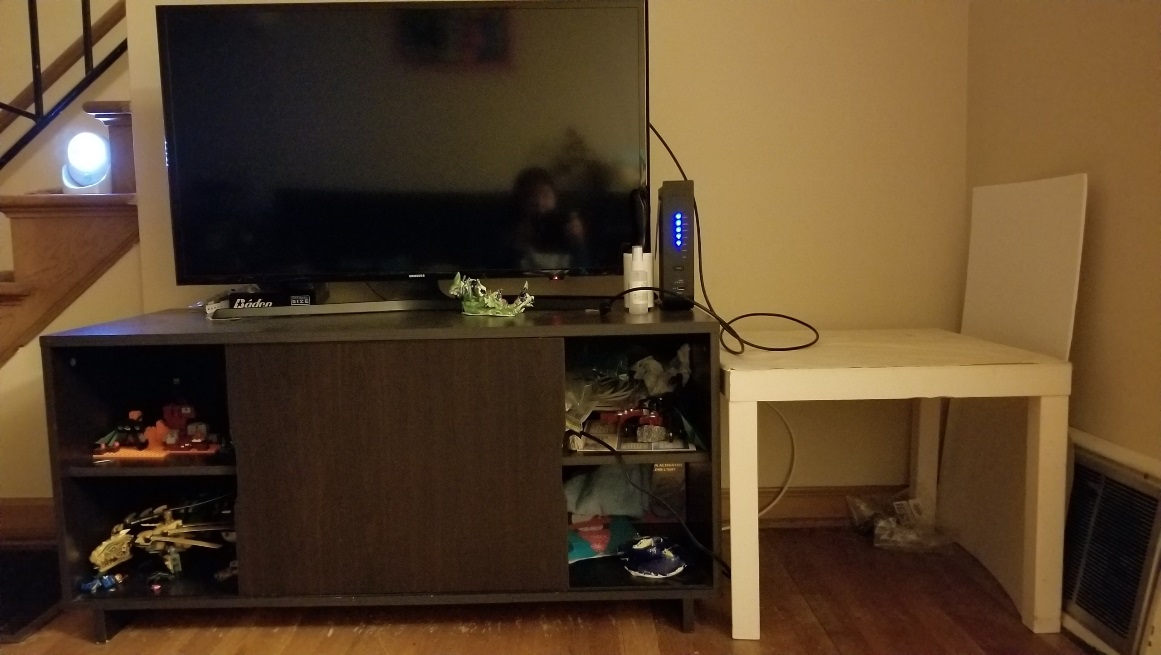 Christmas tree & crafts$30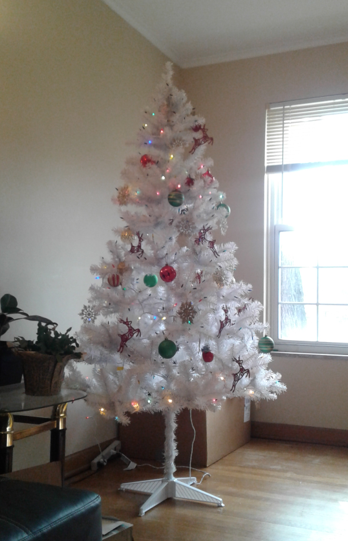 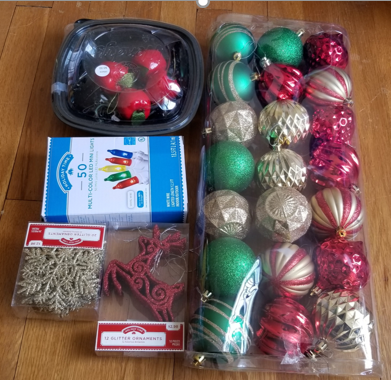 UltraSlimline 40" Oscillating Tower 4-Speed Fan with Remote, Black by Seville Classics$30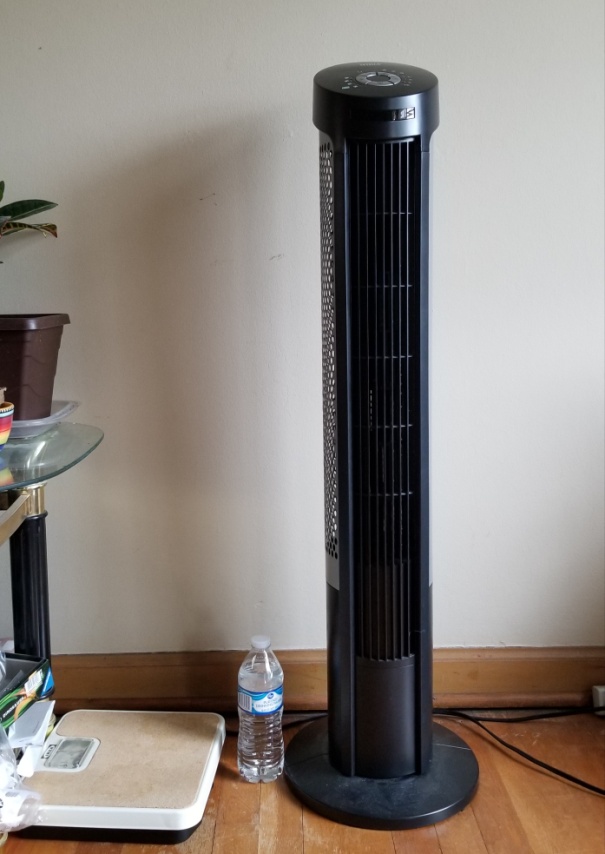 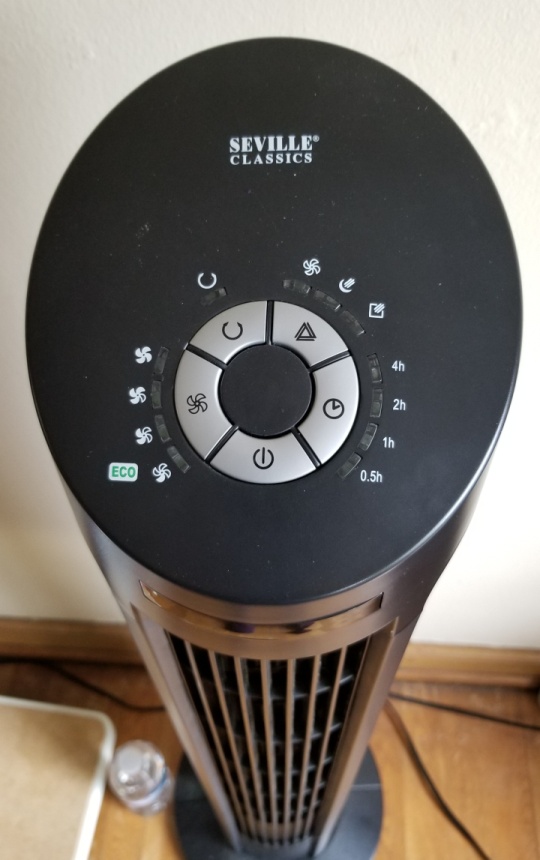 https://www.walmart.com/ip/UltraSlimline-40-Oscillating-Tower-4-Speed-Fan-with-Remote-Black-by-Seville-Classics/37342432?wmlspartner=wlpa&selectedSellerId=1812&adid=22222222227027137495&wl0=&wl1=g&wl2=c&wl3=43539187112&wl4=aud-534311367960:pla-83260637072&wl5=9014979&wl6=&wl7=&wl8=&wl9=pla&wl10=102975322&wl11=online&wl12=37342432&wl13=&veh=sem&gclid=CjwKCAjw7_rlBRBaEiwAc23rhlao1-Ucft4ktIOZLcBAhwwSMqugUBpnTS3RDVt-LESfxk-X5g5k2hoCIucQAvD_BwE프린터 $25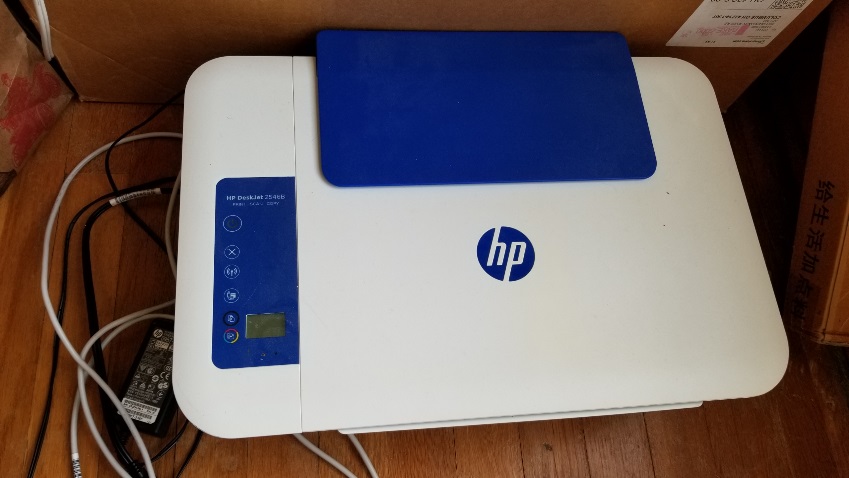 가습기$5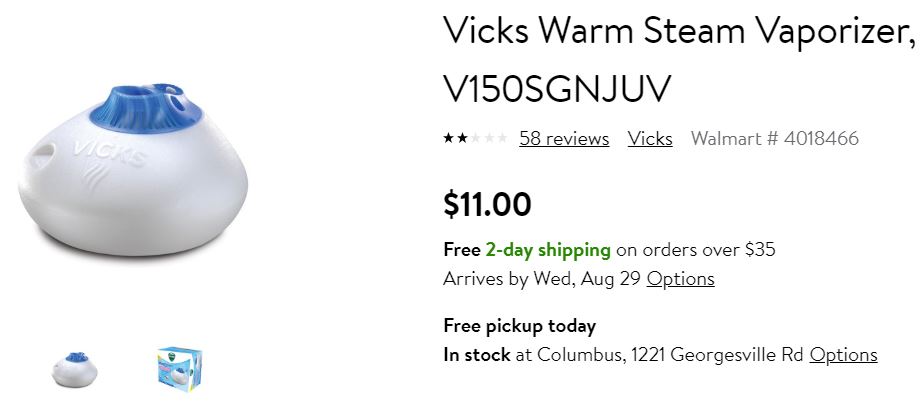 다리미 $15SEPHORA (France)Titanium Curling iron 1’$40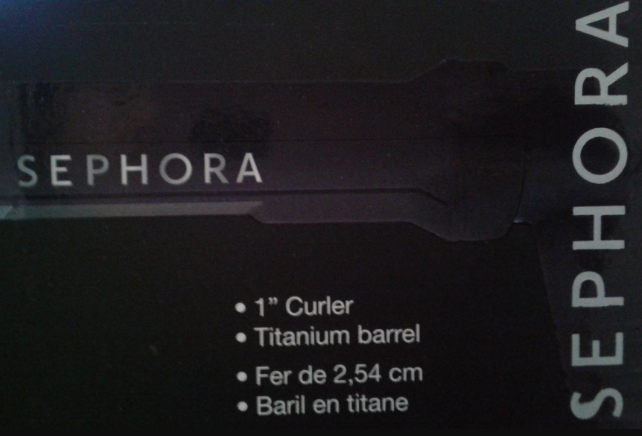 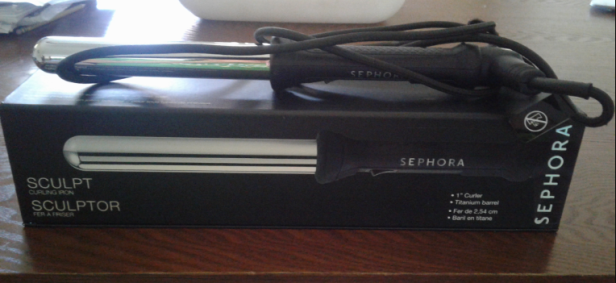 Holmes personal heater $10Salton Portable cooktop $10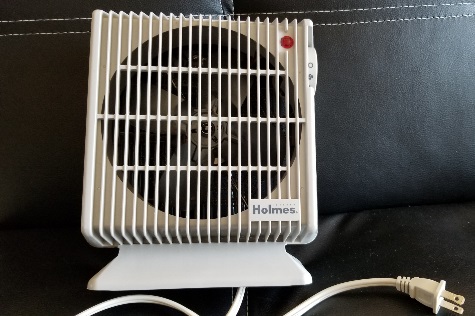 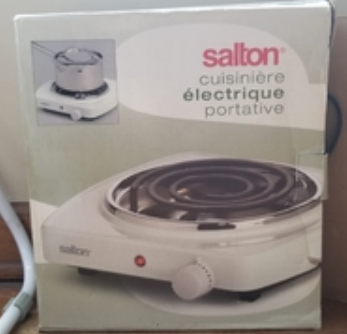 Electronic pot$15거의새거코팅 하나도 안 벗겨짐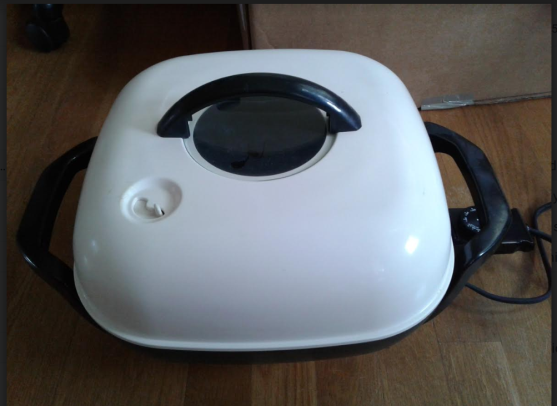 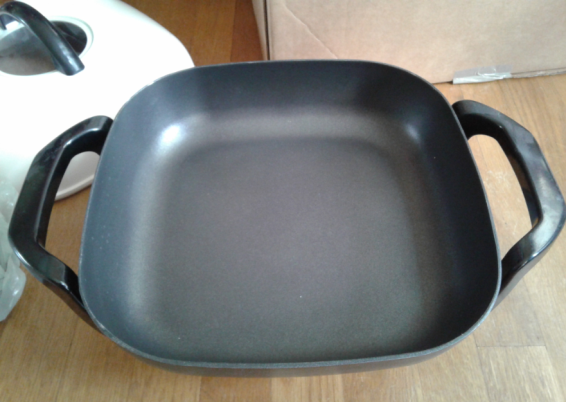 Ice cream bowl & salad bowlfor $5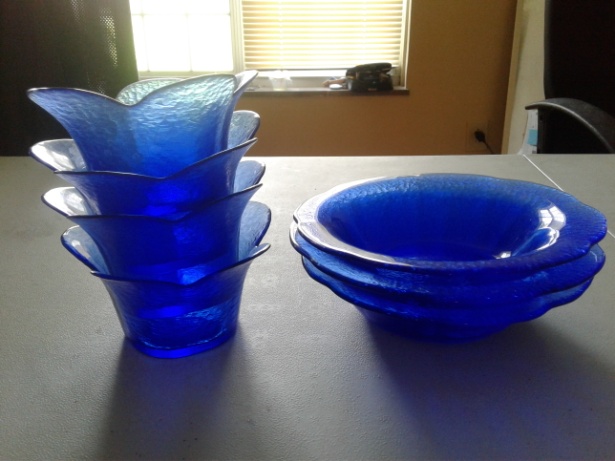 Rubbermaid1Galon/3.8L텍, 비닐포장 안뜯은 새 것$2 (구매가 $5)$5 tag붙어있어요품           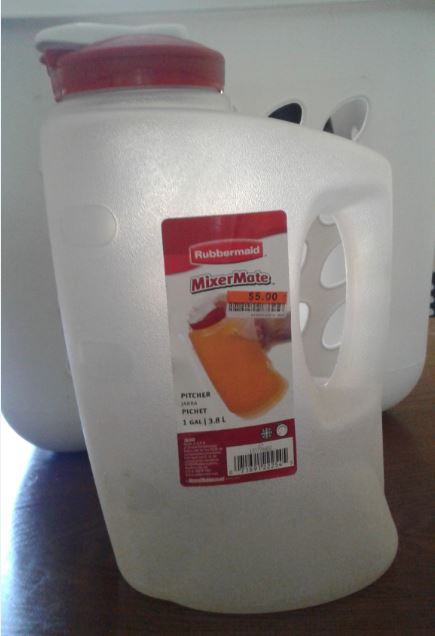 Drainer,Steamer$1/ eachHanger$1/8pcs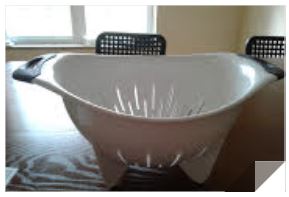 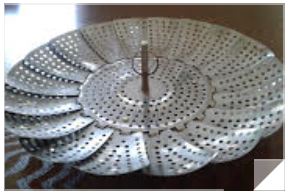 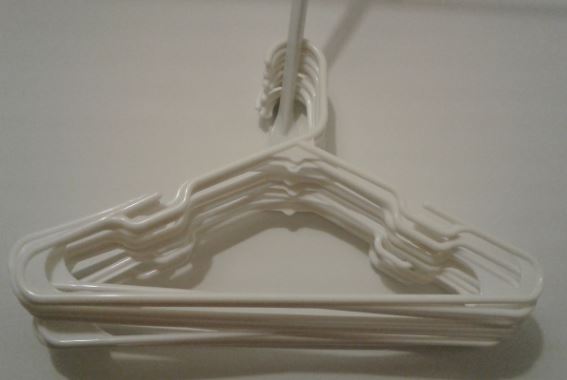 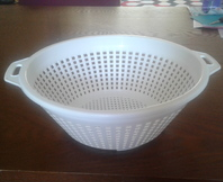 분리가능 거실등(3단계 밝기조절/전구 있음) $10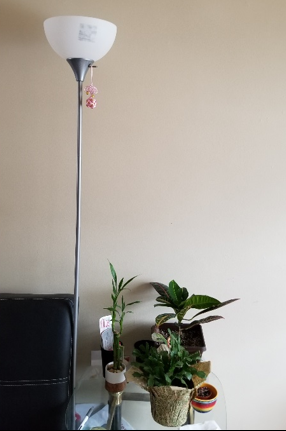 Food container